Alberni-Clayoquot Health Network Minutes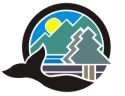 Wednesday, September 20th, 2017 @ 9:30 amACRD, 3008 5th Avenue, Port Alberni, BCAttendees:  Penny Cote, Marcie DeWitt, Dan Schubart, Wes Hewitt, Jeff Kizuk, Josie Osborne Laurie Bird, Marie Duperreault, Esther Pace, Sandra TateGuests: Regrets: Stefan Ochman, Julie RushtonCALL TO ORDERThe Chairperson called the meeting to order at 9:33 am.The Chairperson acknowledged we are on the traditional territories of the Hupacasath and Tseshaht First Nations also noting it is National Aboriginal Day.Introductions were conducted around the table.APPROVAL OF AGENDA & MINUTES	The Agenda for September 20th was approved.	The Meeting Minutes of June 21st 2017 were approved.REPORTSCoordinator Report - TOP reviewed the monthly reporting spreadsheet.  Marcie reported on activities that she was involved in over the summer.  Website Development, several surveys and reports were prepared, newsletter and weekly facebook posts.  Transportation Asset mapping presentations were conducted.  Marcie and Josie will be presenting at the Health Officers Council Sooke October 3rd.  Preparations are underway to organize a Health Network meeting in the spring to include coordinators, chairs and TOP members across Vancouver Island.Question asked regarding other Health Network reports.  Minutes from HN Coordinators meetings will be shared with the TOP.Marcie to add minutes of the HN Coordinators quarterly meetings to the dropbox folder.Note:  Venn Diagram suggested by Dan Schubert, which represents mathematical or logical sets pictorially as circles or closed curves within an enclosing rectangle, common elements of the sets being represented by the areas of overlap among the circles.  Solution Concept Diagram suggested by Laurie Bird which is depicted in point form. ACHN Strategic Plan Review – TOP will focus on the Strategic Plan at the next meeting being held October 18th. Website Preview – Marcie provided an overview of the ACHN website, projected live date is beginning of October.  The website will assist in communicating where the social determinants of health came from.  Request Island Health link the ACHN Website to the IH website.  Prepare announcement.Josie left the meeting @ 10:40 am.Sandra left the meeting @ 10:45 amACHN UPDATESPoverty Reduction Protocol and Next Steps –Briefing note supplied for UBCM.  Continue booking engagements with the Nations, the Clayoquot Biosphere Trust held an event on Sunday where Marcie was able to discuss with Chiefs on the West Coast.  Tseshaht First Nation presentation September 22.  Will send out a Save the Date for the Poverty Protocol signing for mid to late November.Coastal Family Resource Committee (CFRC) – Marcie reported on the request for financial support for the CFRC.  Faye Missar is the Community Developer for the Clayoquot Biosphere Trust and Brooke Wood is the Literacy Coordinator. Motion The TOP approves funding in the amount of $15,000 to the Clayoquot Biosphere Trust for the CFRC.Seniors Consultation Better at Home Request – Invitation to participate at the collaborative discussion about creating a Seniors Services Sector in the Alberni Valley being held on September 28th from 2-4 pm at Echo Field House.  Marcie will facilitate.Shawn Loney – The ACHN is invited to join in the event being held November 30th at Echo Center.Motion - The ACHN will participate in the planning committee, distribute and promote the event and contribute $1000 towards the event with any unused funds not utilized be returned.Motion - The ACHN will purchase $250 worth of the book “An Army of Problem Solvers”.5.	INFORMATION ITEMSUBCM is being held in Vancouver on September 25-29, Penny and Josie will be meeting with Ministers and Ministry Staff, briefing notes have been provided.   Task Josie and Penny to gather information regarding the Ministry of Mental Health. Regional Updates Penny Cote – Reminder Youth Mental Local Action table blanket exercise Thursday September 28, Building Bridges Understanding the Village being held Friday, October 13 at the Friendship Center, registration is requested.  The City of Port Alberni has a new Parks and Recreation Director Willa Thorpe, look forward to discussing physical literacy, Sunday will be attending the Reconciliation walk in Vancouver.Marie – September 28 and 29 a large event will be taking place with Elders of NTC families, there will be brainstorming tables and a panel to listen about the challenges that have existed over the years. Wes Hewitt – Thru the support of BC Housing a Port Alberni Housing Collective has been formed.Jeff Kizuk – LAT funded from MCFD but mainly from doctors of BC.   October is Foster Parent appreciation month and events will be held for foster parent care givers at the AV Golf Course and in Ahousasht, 5 years ago there were no foster parents in Ahousaht.6.	MEETING CLOSEThe meeting adjourned at 12:00 pm.  The next meeting of the Table of Partners will be held Wednesday, October18th, 2017.